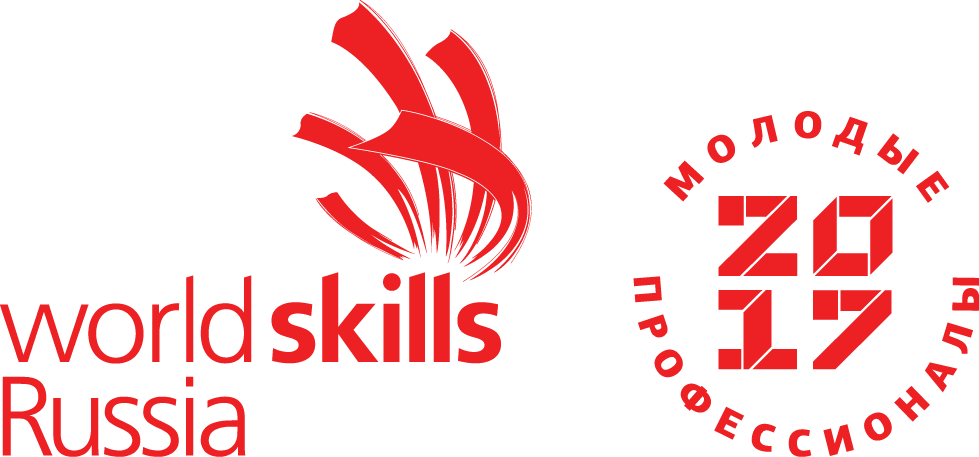 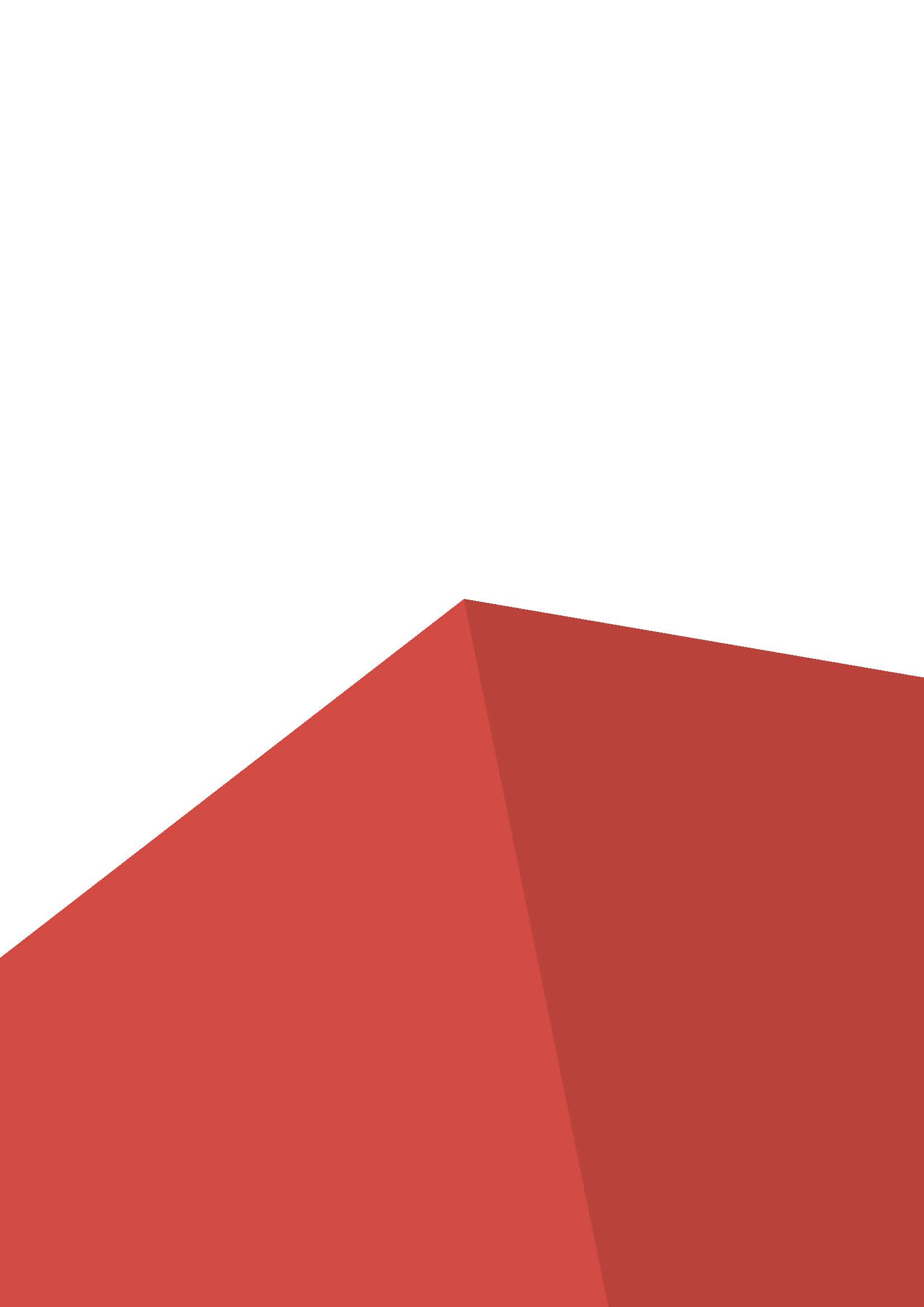 Конкурсное заданиеКомпетенция «Кондитерское дело» для сетевого чемпионата Республики Татарстан «Молодые профессионалы»  по стандартам  WorldSkills Russia   Изготовление изделий в соответствии с заданиями модулей  - D.Конкурсное задание включает в себя следующие разделы:ВведениеФормы участия в конкурсеЗадание для конкурсаМодули задания 5.  Инструкции для участников     6. "Тулбокс" (Инструмент, который должен привезти с собой участник)     7. Критерии оценкиКоличество часов на выполнение заданий: 5 часов Страна: РоссияВВЕДЕНИЕ1.1. Название и описание профессиональной компетенции.1.1.1. Название профессиональной компетенции: Кондитерское дело1.1.2. Описание профессиональной компетенции.Кондитеры – опытные мастера кулинарного искусства. Производство изысканных сладостей требует высокого уровня знаний и практического мастерства.      Кондитер  это высококвалифицированный профессионал, который  производит большой ассортимент сложных изделий. Кондитер должен уметь изготовить разные виды кондитерских изделий, таких как: шоколадные изделия ручной работы, конфеты и птифуры для подачи в отелях и ресторанах или для продажи в специализированных магазинах. Кондитеры производят полный ассортимент горячих и холодных десертов, тортов, бисквитов и замороженных десертов для подачи в дорогих отелях, ресторанах и для продажи. Они так же могут создавать различные виды украшений из шоколада, сахара, марципана, кувертюра или других декоративных материалов и ингредиентов. Кондитеры могут специализироваться на изготовлении композиций, тематических тортов  для специальных событий.Высокие требования к знаниям и умениям специалистов. Кондитеры должны  годами тренироваться, чтобы делать свою работу на высоком уровне. Они должны быть профессиональны в большом спектре специальных техник для того, чтобы производить и украшать кондитерские изделия и десерты. Художественные и гастрономические способности необходимы так же, как способность к эффективной и экономичной  работе для достижения невероятных результатов за определенное время и по фиксированной стоимости.В некоторых случаях кондитер должен уметь работать напрямую с клиентами, поэтому  коммуникабельность и хорошие торговые умения необходимы так же, как способность к обсуждению нужд клиентов. Инициатива приветствуется.1.2. Область применения1.2.1. Каждый Эксперт и Участник обязаны ознакомиться с данным Конкурсным заданием.1.3. Сопроводительная документация1.3.1. Поскольку данное Конкурсное задание содержит лишь информацию, относящуюся к соответствующей профессиональной компетенции, его необходимо использовать совместно со следующими документами:•	«WorldSkillsRussia», Техническое описание «Кондитерское дело». •	«WorldSkillsRussia», Правила проведения чемпионата.•	Принимающая сторона – Правила техники безопасности и санитарные нормы.2. ФОРМА УЧАСТИЯ В КОНКУРСЕИндивидуальный конкурс3. ЗАДАНИЕ ДЛЯ КОНКУРСАТЕМА	Все изделия должны соответствовать теме «Цирк». Тема должна ВИЗУАЛЬНО присутствовать во всех изделиях модулей.МОДУЛИ: D.У участников есть 5 часов, распределенных на 1 конкурсный день для каждого участника, для изготовления изделий модуля, описанного ниже. Участники должны учитывать время презентации модуля, указанное в расписании (смотрите ниже). Оценка производится как в отношении работы модуля, так и в отношении процесса выполнения конкурсной работы. Если участник конкурса не выполняет требования техники безопасности, подвергает опасности себя или других конкурсантов, такой участник может быть отстранен от конкурса.Участник получает сырье по заявке накануне выполнения задания модуля.Сформировать и выслать заявку необходимо за 1 неделю до начала соревнований. Время конкурсного задания может быть распределено в зависимости от конкурсных условий.Участники планируют работу самостоятельно.Описание программы и задачТемаВсе изделия должна соответствовать теме «Цирк». Тема должна ВИЗУАЛЬНО присутствовать во всех изделиях модуля D.МодулиУ участников есть 5 часов для изготовления всех изделий модуля, описанных ниже. Участники должны учитывать время презентации, указанное в расписании.ОПРЕДЕЛЕНИЯ ВКУС: отличимый вкус, который должен быть аутентичным по типу и сбалансированным с остальными ароматами и вкусами. ТЕКСТУРА: физическая составляющая, ощущение поверхностей или внутренней структуры продукта.ТОНКОСТЬ: изысканность и деликатность создания продукта, выполнения техники  или мастерства участникаЦВЕТ: внешний вид относительно света и тени, тонов и цветов; относится как к добавляемым искусственно цветам, так и к оттенкам выпечки (как например, в результате реакции Майяра).ОБЩЕЕ ВПЕЧАТЛЕНИЕ: гармония всех элементов, визуальное восприятие.КРЕАТИВНОСТЬ: оригинальность, выразительность и работа воображения.ДИЗАЙН: композиция, размещение и баланс всех элементов.ТЕМА: представление и выполнение данной темы: ЦИРКТЕХНИКИ: сложность и современность различных методов/навыковГИГИЕНА И БЕЗОПАСНОСТЬ: отношение к документации, предоставленной Организатором соревнований, озаглавленной Правила Здравоохранения.РАБОЧИЙ ПРОЦЕСС: демонстрация профессиональных навыков ведения технологического процесса и выполнение задания последовательно и эффективно.ПОРТФОЛИО: содержит полный набор рецептур всех изделий и эскиз фигуры из шоколада, подготовленных для соревнований,  должно быть представлено на презентационном столе в первый день.3.1 МОДУЛИ ЗАДАНИЯ И НЕОБХОДИМОЕ ВРЕМЯМодули и время сведены в таблице 1 Таблица 1.МОдуль D – кондитерские изделия и шоколад Участник должен изготовить шоколадную скульптуру (фигуру) и 2 вида конфет, 15 штук каждого вида.Один вид – трюфели, отсажены через кондитерский мешок, глазированные шоколадом.Второй вид – нарезные, с двумя начинками контрастной текстуры глазированные шоколадом.Масса одной конфеты не должна превышать 15 г, включая декорации.Формовка трюфелей руками не допускается.Нельзя использовать готовые переводные листы.Для украшения нельзя использовать элементы из сахарной пасты, марципана или изомальта, за исключением карамелизованых фруктов, цукатов, орехов.Конфеты должны быть представлены вместе с шоколадной скульптурой (фигурой), высотой от 30 до 60 см, на постаменте 40х60 см. предоставленном организаторами. Для изготовления шоколадной скульптуры (фигуры) можно использовать молды.Для выполнения задания модуля должен быть использован горький, молочный и белый шоколад в любых комбинациях, продемонстрирована техника темперирования всех трёх видов шоколада.Десять конфет каждого вида (всего 20 шт.) подаются с фигурой из шоколада, в виде общей композиции, на одном постаменте.Пять конфет каждого вида (всего 10 шт.) подаются для дегустации на блюде, полученном согласно инфраструктурному листу.ИНСТРУКЦИИ ДЛЯ УЧАСТНИКАЗа день до начала Соревнований (С-1), будет проведена жеребьевка, участники узнают номера рабочих мест. У них будет возможность ознакомиться с рабочими местами и оборудованием, получить общую информацию, протестировать оборудование.Участники могут подготовить свое рабочее место и разложить инвентарь в день С-1 в течение одного часа, они могут получить помощь своего Эксперта максимум на 15 минут. Работа с продуктами в этот день не допускается. Не допускается развешивание продуктов.  В конце каждого соревновательного дня Участники должны убрать рабочее место, привести его в первоначальный вид, сдать экспертам. Этот процесс будет оценен.Шоколад может быть помещен в разогревательную ванну для шоколада в ночь с С-1 до   С1.Можно использовать предварительно окрашенное какао - маслоВремя презентации каждого модуля – в десятиминутный интервал,  согласно расписанию, по истечении которого изделие считается не представленным и оцениванию не подлежит.Рецепты могут быть взяты из любой кулинарной книги или из личной коллекции, кроме случаев, когда будет объявлен какой-то определенный рецепт.6. «ТУЛБОКС» (ИНТСРУМЕНТ, КОТОРЫЙ ДОЛЖЕН ПРИВЕЗТИ С СОБОЙ УЧАСТНИК)1.  Инструменты,  необходимые  для индивидуальной работы 2.  Формы, молды для индивидуального использования (модуль D)3.  Коврики силиконовые.ОБОРУДОВАНИЕ, ТЕХНИКА И УСТАНОВКИОбратитесь к Техническому Описанию и Инфраструктурному Листу.Требования к спецодеждедля участниковКитель  – белого цвета (допускаются цветные  элементы отделки),  длина  рукава  не менее ¾. На кителе должны  быть нанесены следующие обязательные информационные элементы:
на груди слева - логотип Союза «Молодые профессионалы (Ворлдскиллс Россия)»,  под логотипом  - фамилия и имя участника.На рукаве выше локтя -  логотип учебного заведения На воротнике допускается размещение флага России.Брюки  - белого цвета Фартук  длинный – белого  цвета. 
Головной убор – белый поварской колпак (допускается одноразовый);
Обувь – профессиональная белого цвета, безопасная,  закрытая с зафиксированной  пяткой.Обязательные элементы для экспертовКитель – белого цвета (допускаются цветные  элементы отделки), длина  рукава  не менее ¾. На кителе должны  быть нанесены следующие обязательные информационные элементы:
на груди слева - логотип Союза «Молодые профессионалы (Ворлдскиллс Россия)»,  под логотипом  - фамилия и имя эксперта.На рукаве выше локтя -  логотип учебного заведения На воротнике допускается размещение флага России.Брюки – тёмного цветаФартук  длинный – белого  цвета. Головной убор – белый поварской колпак (допускается одноразовый);
Обувь – профессиональная,  безопасная,  закрытая с зафиксированной  пяткой.Сумма оцениваемых критериевРасписание № п/пНаименование модуляВремя на выполнение модуляВремя на заданиеДень 1День 11МОДУЛЬ D – КОНДИТЕРСКИЕ ИЗДЕЛИЯ И ШОКОЛАДПоследовательность и время выполнения задания, участник планирует самостоятельно, с учетом времени презентации модуля5 часовВсего5 часовМодульНазваниеОбщие баллыDКондитерские  изделия и шоколад20,5Всего: 20,5День С-1 – День экспертов и участников День С-1 – День экспертов и участников День С-1 – День экспертов и участников День С-1 – День экспертов и участников День С-1 – День экспертов и участников Подготовка рабочего местаСоревновательный день – 7 часов ДействияВремя презентацииУборка, обсуждение Участник/ЭкспертДень 1 (группа А)День 1 (группа А)День 1 (группа А)День 1 (группа А)День 1 (группа А)8:00 – 14:009:00 – 14:00Обед: 14:00 -15:00Задание D – Кондитерские изделия и шоколад13:50-14:0014:00 - 14:15 Уборка рабочего места.Осмотр бокса для оценки.14:15 – 14:30 Обсуждение Участник/ЭкспертДень 1 (группа Б)День 1 (группа Б)День 1 (группа Б)День 1 (группа Б)День 1 (группа Б)15:00 – 20:0015:00 – 20:00Обед: 14:00 -15:00Задание D – Кондитерские изделия и шоколад19:50-20:0020:00 - 20:15 Уборка рабочего места.Осмотр бокса для оценки.20:15 – 20:30 Обсуждение Участник/Эксперт